การอนุญาตให้ข้าราชการครูและบุคลากรทางการศึกษาลาออกจากราชการ1. หลักกฎหมาย“มาตรา 107 ข้าราชการครูและบุคลากรทางการศึกษาออกจากราชการเมื่อ    	(1) ตาย	    	(2) พ้นจากราชการตามกฎหมายว่าด้วยบำเหน็จบำนาญข้าราชการ    	(3) ลาออกจากราชการและได้รับอนุญาตให้ลาออกหรือการลาออกมีผลตามมาตรา 108(4) ถูกสั่งให้ออกตามมาตรา 49 มาตรา 56 วรรคสอง วรรคสาม หรือวรรคห้า มาตรา 103 มาตรา 110 มาตรา 111 มาตรา 112 มาตรา 113 มาตรา 114 หรือมาตรา 118    	(5) ถูกสั่งลงโทษปลดออกหรือไล่ออก    	(6) ถูกเพิกถอนใบอนุญาตประกอบวิชาชีพ เว้นแต่ได้รับแต่งตั้งให้ดำรงตำแหน่งอื่น
ที่ไม่ต้องมีใบอนุญาตประกอบวิชาชีพตามมาตรา 109    วันออกจากราชการตาม (4) (5) และ (6) ให้เป็นไปตามระเบียบที่ ก.ค.ศ. วางไว้    การต่อเวลาราชการให้ข้าราชการครูและบุคลากรทางการศึกษาที่ต้องออกจากราชการตาม (2) รับราชการต่อไป จะกระทำมิได้”“มาตรา 108  นอกจากกรณีตามวรรคสี่ ข้าราชการครูและบุคลากรทางการศึกษาผู้ใดประสงค์
จะลาออกจากราชการให้ยื่นหนังสือขอลาออกต่อผู้บังคับบัญชา เพื่อให้ผู้มีอำนาจตามมาตรา 53 เป็นผู้พิจารณาอนุญาต	ในกรณีผู้มีอำนาจตามมาตรา 53 พิจารณาเห็นว่าจำเป็นเพื่อประโยชน์แก่ราชการ จะยับยั้งการอนุญาตให้ลาออกไว้เป็นเวลาไม่เกินเก้าสิบวันนับตั้งแต่วันขอลาออกก็ได้ แต่ต้องแจ้งการยับยั้งการอนุญาตให้ลาออกพร้อมทั้งเหตุผลให้ผู้ขอลาออกทราบ และเมื่อครบกำหนดเวลาที่ยับยั้งแล้ว ให้การลาออกมีผลตั้งแต่วันถัดจากวันครบกำหนดเวลาที่ยับยั้ง	ถ้าผู้มีอำนาจตามมาตรา 53 ไม่ได้อนุญาตให้ลาออกตามวรรคหนึ่งและไม่ได้ยับยั้งการอนุญาตให้ลาออกตามวรรคสอง ให้การลาออกนั้นมีผลตั้งแต่วันขอลาออก	ในกรณีที่ข้าราชการครูและบุคลากรทางการศึกษาผู้ใดประสงค์จะลาออกจากราชการเพื่อดำรงตำแหน่งทางการเมืองหรือเพื่อสมัครรับเลือกตั้งเป็นสมาชิกรัฐสภา สมาชิกสภาท้องถิ่น ผู้บริหารท้องถิ่น หรือการเลือกตั้งอื่นที่มีลักษณะเป็นการส่งเสริมการปกครองในระบอบประชาธิปไตย ให้ยื่นหนังสือขอลาออกต่อผู้บังคับบัญชา และให้การลาออกมีผลนับตั้งแต่วันที่ผู้นั้นขอลาออก	หลักเกณฑ์และวิธีการเกี่ยวกับการลาออก การพิจารณาอนุญาตให้ลาออกและการยับยั้ง
การอนุญาตให้ลาออกจากราชการตามวรรคหนึ่ง วรรคสองและวรรคสี่ให้เป็นไปตามระเบียบที่ ก.ค.ศ. กำหนด”2. กฎหมาย ระเบียบ หลักเกณฑ์และวิธีการที่เกี่ยวข้อง	2.1 มาตรา 53 มาตรา 107 และมาตรา 108 แห่งพระราชบัญญัติระเบียบข้าราชการครูและบุคลากรทางการศึกษา พ.ศ. 2547 และที่แก้ไขเพิ่มเติม	2.2 การปฏิรูปการศึกษาในภูมิภาคของกระทรวงศึกษาธิการ ตามคำสั่งหัวหน้าคณะรักษาความสงบแห่งชาติ ที่ 19/2560 สั่ง ณ วันที่ 3 เมษายน 2560  	2.3 คำวินิจฉัยคณะกรรมการขับเคลื่อนปฏิรูปการศึกษาของกระทรวงศึกษาในภูมิภาค
ตามประกาศคณะกรรมการขับเคลื่อนปฏิรูปการศึกษาของกระทรวงศึกษาธิการในภูมิภาค ประกาศ ณ วันที่
7 เมษายน 2560	2.4 พระราชบัญญัติบำเหน็จบำนาญข้าราชการ พ.ศ. 2494 และที่แก้ไขเพิ่มเติม	2.5 พระราชบัญญัติกองทุนบำเหน็จบำนาญข้าราชการ พ.ศ. 2539 และที่แก้ไขเพิ่มเติม	2.6 ระเบียบ  ก.ค.ศ. ว่าด้วยวันออกจากราชการของข้าราชการครูและบุคลากรทางการศึกษา  พ.ศ. 2548	2.7  ระเบียบ  ก.ค.ศ. ว่าด้วยการลาออกจากราชการของข้าราชการครูและบุคลากรทางการศึกษา พ.ศ. 25482.8 มติ ก.ค.ศ. อื่น ๆ ที่เกี่ยวข้อง3. คำชี้แจงประกอบหน้าคำสั่งการกรอกรายละเอียดในหน้าคำสั่งให้ดำเนินการดังต่อไปนี้3.1 หมายเลข  ให้ระบุหน่วยงานที่ออกคำสั่ง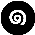 3.2 หมายเลข  ให้ระบุลำดับที่/ปีที่ออกคำสั่ง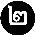 3.3 หมายเลข  ให้ระบุชื่อคำสั่ง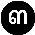 3.4 หมายเลข  ให้ระบุกฎหมาย ระเบียบ หลักเกณฑ์และวิธีการที่เกี่ยวข้องให้ครบถ้วน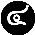 3.5 หมายเลข  ให้ระบุจำนวนผู้ได้รับการอนุญาตให้ลาออก ตามบัญชีรายละเอียดแนบท้ายคำสั่ง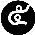 3.6 หมายเลข  ให้ระบุวัน เดือน ปี ที่ผู้มีอำนาจสั่งบรรจุและแต่งตั้งได้ลงนามในคำสั่ง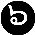 3.7 หมายเลข  ให้ระบุลายมือชื่อของผู้มีอำนาจสั่งบรรจุและแต่งตั้ง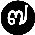 4. คำชี้แจงประกอบบัญชีรายละเอียดแนบท้ายคำสั่ง	การกรอกบัญชีรายละเอียดแนบท้ายคำสั่งในแต่ละช่องรายการให้ดำเนินการดังต่อไปนี้	4.1 หมายเลข  “ที่” ให้ระบุลำดับที่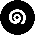 	4.2 หมายเลข  “ชื่อ – ชื่อสกุล เลขประจำตัวประชาชน” ให้ระบุชื่อ – ชื่อสกุล เลขประจำตัวประชาชน 	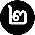 4.3 หมายเลข  “วุฒิ/วิชาเอก/สถาบันการศึกษา” ให้ระบุชื่อคุณวุฒิและวงเล็บสาขาวิชาเอก สถาบันการศึกษาที่สำเร็จ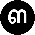 	4.4 หมายเลข  “ตำแหน่ง/หน่วยงานการศึกษา” ให้ระบุตำแหน่ง วิทยฐานะ ตำแหน่งเลขที่ ตำแหน่งเลขที่จ่ายตรง เงินเดือน (อันดับและอัตราเงินเดือน)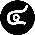 	4.5 หมายเลข  “วัน เดือน ปีเกิด” ให้ระบุวัน เดือน ปีเกิด 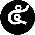 	4.6 หมายเลข  “วันเข้ารับราชการ” ให้ระบุวัน เดือน ปี ที่เข้ารับราชการ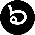 	4.7 หมายเลข  “ให้ออกตั้งแต่วันที่” ให้ระบุวัน เดือน ปี ที่อนุญาตให้ลาออกจากราชการ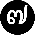 	4.8 หมายเลข  “หมายเหตุ” ให้ระบุกรณีอื่น ๆ ที่เป็นเงื่อนไขเฉพาะราย (ถ้ามี) 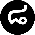 5. ข้อสังเกต	การลาออกจากราชการจะต้องเป็นไปตามความประสงค์ของบุคคลนั้น ๆคส. 8/4ตัวอย่างคำสั่งอนุญาตให้ข้าราชการครูและบุคลากรทางการศึกษาลาออกจากราชการ คำสั่ง............................................................................ ที่............./............. เรื่อง อนุญาตให้ข้าราชการครูและบุคลากรทางการศึกษาลาออกจากราชการ		 อาศัยอำนาจตามความในมาตรา 53 มาตรา 107  มาตรา 108  และมาตรา 133         แห่งพระราชบัญญัติระเบียบข้าราชการครูและบุคลากรทางการศึกษา พ.ศ. 2547 และที่แก้ไขเพิ่มเติม
* คำสั่งหัวหน้าคณะรักษาความสงบแห่งชาติ ที่ 19/2560 สั่ง ณ วันที่ 3 เมษายน 2560 เรื่อง การปฏิรูปการศึกษาในภูมิภาคของกระทรวงศึกษาธิการ ประกอบกับประกาศคณะกรรมการขับเคลื่อนปฏิรูปการศึกษาของกระทรวงศึกษาธิการในภูมิภาค ประกาศ ณ วันที่ 7 เมษายน 2560 เรื่อง คำวินิจฉัยคณะกรรมการขับเคลื่อนปฏิรูปการศึกษาของกระทรวงศึกษาในภูมิภาค (พระราชบัญญัติบำเหน็จบำนาญข้าราชการ พ.ศ. 2494 และที่แก้ไขเพิ่มเติม หรือ พระราชบัญญัติกองทุนบำเหน็จบำนาญข้าราชการ พ.ศ. 2539 และที่แก้ไขเพิ่มเติม) ระเบียบ ก.ค.ศ. ว่าด้วยการลาออกจากราชการของข้าราชการครูและบุคลากรทางการศึกษา พ.ศ. 2548 อนุญาตให้ข้าราชการครูและบุคลากรทางการศึกษาลาออกจากราชการ  จำนวน.....ราย ดังบัญชีรายละเอียดแนบท้ายนี้			  สั่ง ณ วันที่................................. พ.ศ. ...............			    	       (ลงชื่อ) ……….........……………………………						   (..………………………………….)					(ตำแหน่ง) ………………………………………..หมายเหตุ 			* ให้ระบุเฉพาะคำสั่งที่ออกโดยสำนักงานศึกษาธิการจังหวัด